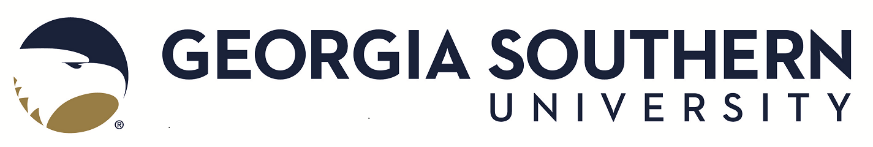 I. PurposeState the purpose and scope of the policy.
  II. Policy StatementThis is the policy statement.Number multiple policy statements if necessaryDescriptive text
III. Exclusions (if applicable)These are exclusions and exceptions to the policy.Number major exclusions if necessaryDescriptive text.
IV. Procedures (if applicable)State any major procedures. If the procedures are extensive or very detailed, consider breaking them out into a separate document that references this policy.Number major procedures if necessaryDescriptive text.
Policy Name